ВестникАДМИНИСТРАЦИИ  И ДУМЫ БРУСНИЧНОГО СЕЛЬСКОГО ПОСЕЛЕНИЯ    № 8  от  31.08.2023 года.Официально  в  номере: Отчет  об  исполнении бюджета  Брусничного  сельского  поселения  за 1  полугодие  2023  года.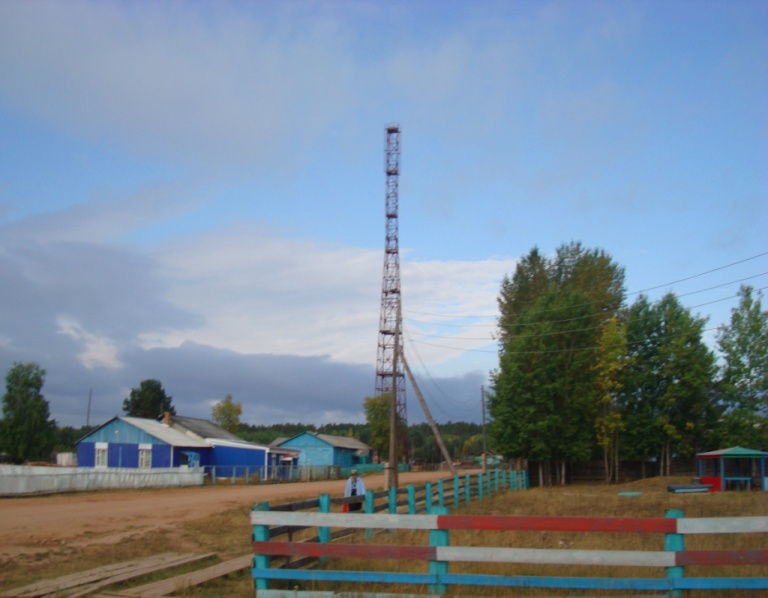 ---------------------------------------------------------------------------------------------------------------------------------------------------------------------------РОССИЙСКАЯ ФЕДЕРАЦИЯИРКУТСКАЯ ОБЛАСТЬНИЖНЕИЛИМСКИЙ МУНИЦИПАЛЬНЫЙ РАЙОНАДМИНИСТРАЦИЯ БРУСНИЧНОГО СЕЛЬСКОГО ПОСЕЛЕНИЯОт «31» июля 2023 г.Брусничное сельское поселение«Об утверждении отчета об исполнении бюджета Брусничного муниципального образования за 1 полугодие 2023 года»В соответствии с главой 25.1, статьей 264.2 Бюджетного кодекса Российской Федерации, Положением о бюджетном процессе в Брусничном муниципальном образовании:П О С Т А Н О В Л Я Ю:Утвердить отчет об исполнении бюджета Брусничного муниципального образования за 1 полугодие 2023 года в соответствии с приложениями 1, 2, 3, 4, 5, 6 со следующими показателями:Доходы  -    5 494,6 тыс. рублей;Расходы -    5 779,7 тыс. рублей;Дефицит -   285,1 тыс. рублей.Направить отчет об исполнении бюджета поселения за 1 полугодие 2023 года в Думу Брусничного городского поселения Нижнеилимского района.В соответствии со статьей 36 Бюджетного кодекса Российской Федерации администрации Брусничного сельского поселения Нижнеилимского района опубликовать настоящее решение Думы Брусничного сельского поселения Нижнеилимского района в периодическом печатном издании «Вестник Думы и Администрации Брусничного сельского поселения» и на официальном сайте администрации Брусничного сельского поселения.Контроль за исполнением данного постановления оставляю за собой.Глава Брусничногомуниципального образования                                                                 В.Л. Белецкий                                                                                                                                   Приложение №1 к постановлению администрации  Брусничного сельского поселения Нижнеилимского района" об утверждении отчета об исполнении бюджета брусничного муниципального образования за 1 полугодие 2023 года "  № 16 от  31  июля 2023  года.ОТЧЕТ ОБ ИСПОЛНЕНИИ БЮДЖЕТА БРУСНИЧНОГОМУНИЦИПАЛЬНОГО ОБРАЗОВАНИЯ ПО КОДАМ КЛАССИФИКАЦИИ ДОХОДОВ БЮДЖЕТОВ 
ЗА 1 ПОЛУГОДИЕ 2023 ГОДА.                                                                                                                                  Приложение №2 к постановлению администрации  Брусничного сельского поселения Нижнеилимского района" об утверждении отчета об исполнении бюджета брусничного муниципального образования за 1 полугодие 2023 года "  № 16 от  31  июля 2023  года.ОТЧЕТ ОБ ИСПОЛНЕНИИ БЮДЖЕТАБРУСНИЧНОГО МУНИЦИПАЛЬНОГО ОБРАЗОВАНИЯ  ЗА 1 ПОЛУГОДИЕ 2023 ГОДА ПО РАЗДЕЛАМ И ПОДРАЗДЕЛАМ КЛАССИФИКАЦИИ  РАСХОДОВ БЮДЖЕТОВ РОССИЙСКОЙ ФЕДЕРАЦИИ                                                                                                       Приложение №3 к постановлению администрации  Брусничного сельского поселения Нижнеилимского района" об утверждении отчета об исполнении бюджета брусничного муниципального образования за 1 полугодие 2023 года "  № 16 от  31  июля 2023  года.ОТЧЕТ ОБ ИСПОЛНЕНИИ БЮДЖЕТА БРУСНИЧНОГО МУНИЦИПАЛЬНОГО ОБРАЗОВАНИЯ ЗА 1 ПОЛУГОДИЕ 2023 ГОДА
ПО РАЗДЕЛАМ, ПОДРАЗДЕЛАМ, ЦЕЛЕВЫМ СТАТЬЯМ И ВИДАМ РАСХОДОВ 
КЛАССИФИКАЦИИ РАСХОДОВ БЮДЖЕТОВ РФПриложение № 5 к постановлению администрации  Брусничного сельского поселения Нижнеилимского района"О внесении изменений в Решение Думы Брусничного сельского поселения Нижнеилимского района "О бюджете Брусничного муниципального образования на 2023 год и на плановый период 2024 и 2025  годов"от "23" декабря  2022 года № 32  от  "  31 " июля   2023 года № 16ОТЧЕТ ОБ ИСПОЛНЕНИИ ПО ИСТОЧНИКАМ ВНУТРЕННЕГО ФИНАНСИРОВАНИЯ ДЕФИЦИТА БЮДЖЕТА БРУСНИЧНОГО МУНИЦИПАЛЬНОГО ОБРАЗОВАНИЯ ПО КОДАМ КЛАССИФИКАЦИИ ИСТОЧНИКОВ ФИНАНСИРОВАНИЯ ДЕФИЦИТОВ БЮДЖЕТОВ ЗА 1 ПОЛУГОДИЕ 2023 ГОДАПриложение № 6 к постановлению администрации  Брусничного сельского поселения Нижнеилимского района"О внесении изменений в Решение Думы Брусничного сельского поселения Нижнеилимского района "О бюджете Брусничного муниципального образования на 2023 год и на плановый период 2024 и 2025  годов"от "23" декабря  2022 года № 32  от  "  31 " июля   2023 года № 16ОТЧЕТ ОБ ИСПОЛНЕНИИ ПРОГРАММЫ МУНИЦИПАЛЬНЫХ ВНУТРЕННИХ ЗАИМСТВОВАНИЙ БРУСНИЧНОГО МУНИЦИПАЛЬНОГО ОБРАЗОВАНИЯ
 ЗА 1 ПОЛУГОДИЕ 2023 ГОДА   Администрация и Дума Брусничного сельского поселенияГлавный редактор- Белецкий  В.Л.Ответственный за выпуск – Сотиева Е.В..                                                                                                                                                                                      «Вестник» Администрации и                                                                                                                                        Думы Брусничного  сельского                                                                                                                                 Поселения выходит 1 раз в месяц                                                                                                                Бесплатно Тираж 10 экз.ПОСТАНОВЛЕНИЕ №  16НаименованиеКод бюджетной классификации 
Российской ФедерацииПлан на
2023 годИсполнение за 1 полугодие 2023 годаНАЛОГОВЫЕ И НЕНАЛОГОВЫЕ ДОХОДЫ000 1 00 00000 00 0000 000567,0 260,0 НАЛОГОВЫЕ  ДОХОДЫ000 1 00 00000 00 0000 000567,0 260,0 НАЛОГИ НА ПРИБЫЛЬ, ДОХОДЫ000 1 01 00000 00 0000 00070,0 31,1 Налог на доходы физических лиц000 1 01 02000 01 0000 11070,0 31,1 НАЛОГИ НА ТОВАРЫ (РАБОТЫ, УСЛУГИ), РЕАЛИЗУЕМЫЕ НА ТЕРРИТОРИИ РОССИЙСКОЙ ФЕДЕРАЦИИ000 1 03 00000 00 0000 000418,0 228,0 Акцизы по подакцизным товарам (продукции), производимым на территории Российской Федерации000 1 03 02000 01 0000 110418,0 228,0 НАЛОГИ НА ИМУЩЕСТВО000 1 06 00000 00 0000 00079,0 0,9 Налог на имущество физических лиц000 1 06 01000 00 0000 11075,0 -0,9 Земельный налог000 1 06 06000 00 0000 1104,0 1,8 БЕЗВОЗМЕЗДНЫЕ ПОСТУПЛЕНИЯ000 2 00 00000 00 0000 00010 782,9 5 234,6 БЕЗВОЗМЕЗДНЫЕ ПОСТУПЛЕНИЯ ОТ ДРУГИХ БЮДЖЕТОВ БЮДЖЕТНОЙ СИСТЕМЫ РОССИЙСКОЙ ФЕДЕРАЦИИ000 2 02 00000 00 0000 00010 782,9 5 234,6 Дотации бюджетам бюджетной системы Российской Федерации000 2 02 10000 00 0000 15010 005,9 4 866,0 Дотации на выравнивание бюджетной обеспеченности из бюджетов муниципальных районов, городских округов с внутригородским делением000 2 02 16001 00 0000 15010 005,9 4 866,0 Дотации бюджетам сельских поселений на выравнивание бюджетной обеспеченности из бюджетов муниципальных районов000 2 02 16001 10 0000 15010 005,9 4 866,0 Субсидии бюджетам бюджетной системы Российской Федерации (межбюджетные субсидии)000 2 02 20000 00 0000 150300,0 0,0 Прочие субсидии000 2 02 29999 00 0000 150300,0 0,0 Прочие субсидии бюджетам сельских поселений000 2 02 29999 10 0000 150300,0 0,0 Субвенции бюджетам бюджетной системы Российской Федерации000 2 02 30000 00 0000 150207,0 98,6 Субвенции местным бюджетам на выполнение передаваемых полномочий субъектов Российской Федерации000 2 02 30024 00 0000 1500,7 0,0 Субвенции бюджетам сельских поселений на выполнение передаваемых полномочий субъектов Российской Федерации000 2 02 30024 10 0000 1500,7 0,0 Субвенции бюджетам на осуществление первичного воинского учета органами местного самоуправления поселений, муниципальных и городских округов000 2 02 35118 00 0000 150206,3 98,6 Субвенции бюджетам сельских поселений на осуществление первичного воинского учета органами местного самоуправления поселений, муниципальных и городских округов000 2 02 35118 10 0000 150206,3 98,6 Иные межбюджетные трансферты000 2 02 40000 00 0000 150270,0 270,0 Прочие межбюджетные трансферты, передаваемые бюджетам000 2 02 49999 00 0000 150270,0 270,0 Прочие межбюджетные трансферты, передаваемые бюджетам сельских поселений000 2 02 49999 10 0000 150270,0 270,0 ИТОГО:11 349,9 5 494,6 тыс. рублейнаименованиеКФСРПлан 
на 2023 годИсполнение 
за 1 полугодие 2023 года%
исполненияОБЩЕГОСУДАРСТВЕННЫЕ ВОПРОСЫ01.008 898,44 573,751Функционирование высшего должностного лица субъекта Российской Федерации и муниципального образования01.021 150,4532,946Функционирование законодательных (представительных) органов государственной власти и представительных органов муниципальных образований01.03639,4367,858Функционирование Правительства РФ, высших исполнительных органов государственной власти субъектов РФ, местных администраций01.045 432,33 159,558Обеспечение деятельности финансовых, налоговых и таможенных органов и органов финансового (финансово-бюджетного) надзора01.061 617,6511,632Резервные фонды01.1130,00,00Другие общегосударственные вопросы01.1328,71,97НАЦИОНАЛЬНАЯ ОБОРОНА02.00206,398,648Мобилизационная и вневойсковая подготовка02.03206,398,648НАЦИОНАЛЬНАЯ БЕЗОПАСНОСТЬ И ПРАВООХРАНИТЕЛЬНАЯ ДЕЯТЕЛЬНОСТЬ03.0050,00,00Защита населения и территории от чрезвычайных ситуаций природного и техногенного характера, пожарная безопасность03.1050,00,00НАЦИОНАЛЬНАЯ ЭКОНОМИКА04.00968,6233,124Дорожное хозяйство (дорожные фонды)04.09953,6233,124Мероприятия в области строительства, архитектуры и градостроительства04.1215,00,00ЖИЛИЩНО-КОММУНАЛЬНОЕ ХОЗЯЙСТВО05.00293,117,06Коммунальное хозяйство05.02110,017,015Благоустройство05.03183,10,00ОБРАЗОВАНИЕ07.006,00,00Профессиональная подготовка, переподготовка и повышение квалификации07.056,00,00КУЛЬТУРА, КИНЕМАТОГРАФИЯ08.001 638,2765,947Культура08.011 638,2765,947СОЦИАЛЬНАЯ ПОЛИТИКА10.00182,991,450Пенсионное обеспечение10.01182,991,450ОБСЛУЖИВАНИЕ ГОСУДАРСТВЕННОГО (МУНИЦИПАЛЬНОГО) ДОЛГА13.001,00,00Обслуживание государственного (муниципального) внутреннего долга13.011,00,00ИТОГО:12 244,55 779,747КФСРНаименование КФСРКЦСРНаименование КЦСРКВРНаименование КВРПлан
на 2023 годИсполнение 
за 1 полугодие 2023 года%
исполнения0100ОБЩЕГОСУДАРСТВЕННЫЕ ВОПРОСЫОБЩЕГОСУДАРСТВЕННЫЕ ВОПРОСЫ8 898,44 573,7510102Функционирование высшего должностного лица субъекта Российской Федерации и муниципального образования2100000000Функционирование органов местного самоуправления городских и сельских поселений1 150,4532,9460102Функционирование высшего должностного лица субъекта Российской Федерации и муниципального образования2110000000Обеспечение реализации полномочий главы муниципального образования1 150,4532,9460102Функционирование высшего должностного лица субъекта Российской Федерации и муниципального образования2118100000Обеспечение деятельности главы муниципального образования1 150,4532,9460102Функционирование высшего должностного лица субъекта Российской Федерации и муниципального образования2118101000Выполнение обязательств перед физическими лицами1 150,4532,9460102Функционирование высшего должностного лица субъекта Российской Федерации и муниципального образования2118101000Расходы на выплаты персоналу в целях обеспечения выполнения функций государственными (муниципальными) органами, казенными учреждениями, органами управления государственными внебюджетными фондами100Расходы на выплаты персоналу в целях обеспечения выполнения функций государственными (муниципальными) органами, казенными учреждениями, органами управления государственными внебюджетными фондами1 150,4532,9460102Функционирование высшего должностного лица субъекта Российской Федерации и муниципального образования2118101000Расходы на выплаты персоналу в целях обеспечения выполнения функций государственными (муниципальными) органами, казенными учреждениями, органами управления государственными внебюджетными фондами100Расходы на выплаты персоналу в целях обеспечения выполнения функций государственными (муниципальными) органами, казенными учреждениями, органами управления государственными внебюджетными фондами1 150,4532,9460103Функционирование законодательных (представительных) органов государственной власти и представительных органов муниципальных образований2100000000Функционирование органов местного самоуправления городских и сельских поселений639,4367,8580103Функционирование законодательных (представительных) органов государственной власти и представительных органов муниципальных образований2120000000Обеспечение деятельности Думы639,4367,8580103Функционирование законодательных (представительных) органов государственной власти и представительных органов муниципальных образований2128200000Обеспечение выполнений функций органами местного самоуправления0,50,000103Функционирование законодательных (представительных) органов государственной власти и представительных органов муниципальных образований2128203000Расходы, связанные с выполнением функций, обеспечением деятельности (оказанием услуг)0,50,000103Функционирование законодательных (представительных) органов государственной власти и представительных органов муниципальных образований2128203000Иные бюджетные ассигнования800Иные бюджетные ассигнования0,50,000103Функционирование законодательных (представительных) органов государственной власти и представительных органов муниципальных образований2128203000Иные бюджетные ассигнования800Иные бюджетные ассигнования0,50,000103Функционирование законодательных (представительных) органов государственной власти и представительных органов муниципальных образований2128600000Обеспечение деятельности председателя Думы638,9367,8580103Функционирование законодательных (представительных) органов государственной власти и представительных органов муниципальных образований2128601000Выполнение обязательств перед физическими лицами638,9367,8580103Функционирование законодательных (представительных) органов государственной власти и представительных органов муниципальных образований2128601000Расходы на выплаты персоналу в целях обеспечения выполнения функций государственными (муниципальными) органами, казенными учреждениями, органами управления государственными внебюджетными фондами100Расходы на выплаты персоналу в целях обеспечения выполнения функций государственными (муниципальными) органами, казенными учреждениями, органами управления государственными внебюджетными фондами638,9367,8580103Функционирование законодательных (представительных) органов государственной власти и представительных органов муниципальных образований2128601000Расходы на выплаты персоналу в целях обеспечения выполнения функций государственными (муниципальными) органами, казенными учреждениями, органами управления государственными внебюджетными фондами100Расходы на выплаты персоналу в целях обеспечения выполнения функций государственными (муниципальными) органами, казенными учреждениями, органами управления государственными внебюджетными фондами638,9367,8580104Функционирование Правительства Российской Федерации, высших исполнительных органов государственной власти субъектов Российской Федерации, местных администраций2100000000Функционирование органов местного самоуправления городских и сельских поселений5 432,33 159,5580104Функционирование Правительства Российской Федерации, высших исполнительных органов государственной власти субъектов Российской Федерации, местных администраций2130000000Обеспечение деятельности аппарата управления муниципального образования5 432,33 159,5580104Функционирование Правительства Российской Федерации, высших исполнительных органов государственной власти субъектов Российской Федерации, местных администраций2138200000Обеспечение выполнений функций органами местного самоуправления5 432,33 159,5580104Функционирование Правительства Российской Федерации, высших исполнительных органов государственной власти субъектов Российской Федерации, местных администраций2138201000Выполнение обязательств перед физическими лицами4 868,82 667,7550104Функционирование Правительства Российской Федерации, высших исполнительных органов государственной власти субъектов Российской Федерации, местных администраций2138201000Расходы на выплаты персоналу в целях обеспечения выполнения функций государственными (муниципальными) органами, казенными учреждениями, органами управления государственными внебюджетными фондами100Расходы на выплаты персоналу в целях обеспечения выполнения функций государственными (муниципальными) органами, казенными учреждениями, органами управления государственными внебюджетными фондами4 868,82 667,7550104Функционирование Правительства Российской Федерации, высших исполнительных органов государственной власти субъектов Российской Федерации, местных администраций2138201000Расходы на выплаты персоналу в целях обеспечения выполнения функций государственными (муниципальными) органами, казенными учреждениями, органами управления государственными внебюджетными фондами100Расходы на выплаты персоналу в целях обеспечения выполнения функций государственными (муниципальными) органами, казенными учреждениями, органами управления государственными внебюджетными фондами4 868,82 667,7550104Функционирование Правительства Российской Федерации, высших исполнительных органов государственной власти субъектов Российской Федерации, местных администраций2138202000Содержание имущества237,6225,3950104Функционирование Правительства Российской Федерации, высших исполнительных органов государственной власти субъектов Российской Федерации, местных администраций2138202000Закупка товаров, работ и услуг для обеспечения государственных (муниципальных) нужд200Закупка товаров, работ и услуг для обеспечения государственных (муниципальных) нужд237,6225,3950104Функционирование Правительства Российской Федерации, высших исполнительных органов государственной власти субъектов Российской Федерации, местных администраций2138202000Закупка товаров, работ и услуг для обеспечения государственных (муниципальных) нужд200Закупка товаров, работ и услуг для обеспечения государственных (муниципальных) нужд237,6225,3950104Функционирование Правительства Российской Федерации, высших исполнительных органов государственной власти субъектов Российской Федерации, местных администраций2138203000Расходы, связанные с выполнением функций, обеспечением деятельности (оказанием услуг)266,8249,2930104Функционирование Правительства Российской Федерации, высших исполнительных органов государственной власти субъектов Российской Федерации, местных администраций2138203000Закупка товаров, работ и услуг для обеспечения государственных (муниципальных) нужд200Закупка товаров, работ и услуг для обеспечения государственных (муниципальных) нужд264,8248,9940104Функционирование Правительства Российской Федерации, высших исполнительных органов государственной власти субъектов Российской Федерации, местных администраций2138203000Закупка товаров, работ и услуг для обеспечения государственных (муниципальных) нужд200Закупка товаров, работ и услуг для обеспечения государственных (муниципальных) нужд264,8248,9940104Функционирование Правительства Российской Федерации, высших исполнительных органов государственной власти субъектов Российской Федерации, местных администраций2138203000Иные бюджетные ассигнования800Иные бюджетные ассигнования2,00,3150104Функционирование Правительства Российской Федерации, высших исполнительных органов государственной власти субъектов Российской Федерации, местных администраций2138203000Иные бюджетные ассигнования800Иные бюджетные ассигнования2,00,3150104Функционирование Правительства Российской Федерации, высших исполнительных органов государственной власти субъектов Российской Федерации, местных администраций2138221000Выполнение обязательств возникших в результате принятия нормативных правовых актов органов местного самоуправления, предусматривающих предоставление межбюджетных трансфертов бюджетам других уровней бюджетной системы59,117,3290104Функционирование Правительства Российской Федерации, высших исполнительных органов государственной власти субъектов Российской Федерации, местных администраций2138221000Межбюджетные трансферты500Межбюджетные трансферты59,117,3290104Функционирование Правительства Российской Федерации, высших исполнительных органов государственной власти субъектов Российской Федерации, местных администраций2138221000Межбюджетные трансферты500Межбюджетные трансферты59,117,3290106Обеспечение деятельности финансовых, налоговых и таможенных органов и органов финансового (финансово-бюджетного) надзора2100000000Функционирование органов местного самоуправления городских и сельских поселений1 617,6511,6320106Обеспечение деятельности финансовых, налоговых и таможенных органов и органов финансового (финансово-бюджетного) надзора2120000000Обеспечение деятельности Думы226,593,0410106Обеспечение деятельности финансовых, налоговых и таможенных органов и органов финансового (финансово-бюджетного) надзора2128200000Обеспечение выполнений функций органами местного самоуправления226,593,0410106Обеспечение деятельности финансовых, налоговых и таможенных органов и органов финансового (финансово-бюджетного) надзора2128221000Выполнение обязательств возникших в результате принятия нормативных правовых актов органов местного самоуправления, предусматривающих предоставление межбюджетных трансфертов бюджетам других уровней бюджетной системы226,593,0410106Обеспечение деятельности финансовых, налоговых и таможенных органов и органов финансового (финансово-бюджетного) надзора2128221000Межбюджетные трансферты500Межбюджетные трансферты226,593,0410106Обеспечение деятельности финансовых, налоговых и таможенных органов и органов финансового (финансово-бюджетного) надзора2128221000Межбюджетные трансферты500Межбюджетные трансферты226,593,0410106Обеспечение деятельности финансовых, налоговых и таможенных органов и органов финансового (финансово-бюджетного) надзора2130000000Обеспечение деятельности аппарата управления муниципального образования1 391,1418,7300106Обеспечение деятельности финансовых, налоговых и таможенных органов и органов финансового (финансово-бюджетного) надзора2138200000Обеспечение выполнений функций органами местного самоуправления1 391,1418,7300106Обеспечение деятельности финансовых, налоговых и таможенных органов и органов финансового (финансово-бюджетного) надзора2138221000Выполнение обязательств возникших в результате принятия нормативных правовых актов органов местного самоуправления, предусматривающих предоставление межбюджетных трансфертов бюджетам других уровней бюджетной системы1 391,1418,7300106Обеспечение деятельности финансовых, налоговых и таможенных органов и органов финансового (финансово-бюджетного) надзора2138221000Межбюджетные трансферты500Межбюджетные трансферты1 391,1418,7300106Обеспечение деятельности финансовых, налоговых и таможенных органов и органов финансового (финансово-бюджетного) надзора2138221000Межбюджетные трансферты500Межбюджетные трансферты1 391,1418,7300111Резервные фонды2200000000Другие расходы в целях решения вопросов местного значения30,00,000111Резервные фонды2220000000Резервный фонд30,00,000111Резервные фонды2228400000Выполнение функций органами местного самоуправления в целях решения вопросов местного значения30,00,000111Резервные фонды2228407000Резервный фонд30,00,000111Резервные фонды2228407000Иные бюджетные ассигнования800Иные бюджетные ассигнования30,00,000111Резервные фонды2228407000Иные бюджетные ассигнования800Иные бюджетные ассигнования30,00,000113Другие общегосударственные вопросы2200000000Другие расходы в целях решения вопросов местного значения28,71,970113Другие общегосударственные вопросы2230000000Выполнение других обязательств государства28,71,970113Другие общегосударственные вопросы2238400000Выполнение функций органами местного самоуправления в целях решения вопросов местного значения28,71,970113Другие общегосударственные вопросы2238403000Расходы, связанные с выполнением функций, обеспечением деятельности (оказанием услуг)26,31,450113Другие общегосударственные вопросы2238403000Закупка товаров, работ и услуг для обеспечения государственных (муниципальных) нужд200Закупка товаров, работ и услуг для обеспечения государственных (муниципальных) нужд22,90,000113Другие общегосударственные вопросы2238403000Закупка товаров, работ и услуг для обеспечения государственных (муниципальных) нужд200Закупка товаров, работ и услуг для обеспечения государственных (муниципальных) нужд22,90,000113Другие общегосударственные вопросы2238403000Иные бюджетные ассигнования800Иные бюджетные ассигнования3,41,4410113Другие общегосударственные вопросы2238403000Иные бюджетные ассигнования800Иные бюджетные ассигнования3,41,4410113Другие общегосударственные вопросы2238409000Представительские расходы, членские взносы, денежные вознаграждения (почетные грамоты, благодарственные письма), приобретение подарков, цветов, венков, материальная помощь, иные выплаты1,70,5290113Другие общегосударственные вопросы2238409000Иные бюджетные ассигнования800Иные бюджетные ассигнования1,70,5290113Другие общегосударственные вопросы2238409000Иные бюджетные ассигнования800Иные бюджетные ассигнования1,70,5290113Другие общегосударственные вопросы2238473150Осуществление областных государственных полномочий по определению перечня должностных лиц органов местного самоуправления, уполномоченных составлять протоколы об административных правонарушениях0,70,000113Другие общегосударственные вопросы2238473150Закупка товаров, работ и услуг для обеспечения государственных (муниципальных) нужд200Закупка товаров, работ и услуг для обеспечения государственных (муниципальных) нужд0,70,000113Другие общегосударственные вопросы2238473150Закупка товаров, работ и услуг для обеспечения государственных (муниципальных) нужд200Закупка товаров, работ и услуг для обеспечения государственных (муниципальных) нужд0,70,000200НАЦИОНАЛЬНАЯ ОБОРОНАНАЦИОНАЛЬНАЯ ОБОРОНА206,398,6480203Мобилизационная и вневойсковая подготовка2300000000Решение вопросов в области национальной безопасности206,398,6480203Мобилизационная и вневойсковая подготовка2330000000Мобилизационная и вневойсковая подготовка206,398,6480203Мобилизационная и вневойсковая подготовка2338200000Осуществление первичного воинского учета на территориях, где отсутствуют военные комиссариаты206,398,6480203Мобилизационная и вневойсковая подготовка2338251180Осуществление первичного воинского учета на территориях, где отсутствуют военные комиссариаты206,398,6480203Мобилизационная и вневойсковая подготовка2338251180Расходы на выплаты персоналу в целях обеспечения выполнения функций государственными (муниципальными) органами, казенными учреждениями, органами управления государственными внебюджетными фондами100Расходы на выплаты персоналу в целях обеспечения выполнения функций государственными (муниципальными) органами, казенными учреждениями, органами управления государственными внебюджетными фондами191,398,6520203Мобилизационная и вневойсковая подготовка2338251180Расходы на выплаты персоналу в целях обеспечения выполнения функций государственными (муниципальными) органами, казенными учреждениями, органами управления государственными внебюджетными фондами100Расходы на выплаты персоналу в целях обеспечения выполнения функций государственными (муниципальными) органами, казенными учреждениями, органами управления государственными внебюджетными фондами191,398,6520203Мобилизационная и вневойсковая подготовка2338251180Закупка товаров, работ и услуг для обеспечения государственных (муниципальных) нужд200Закупка товаров, работ и услуг для обеспечения государственных (муниципальных) нужд15,00,000203Мобилизационная и вневойсковая подготовка2338251180Закупка товаров, работ и услуг для обеспечения государственных (муниципальных) нужд200Закупка товаров, работ и услуг для обеспечения государственных (муниципальных) нужд15,00,000300НАЦИОНАЛЬНАЯ БЕЗОПАСНОСТЬ И ПРАВООХРАНИТЕЛЬНАЯ ДЕЯТЕЛЬНОСТЬНАЦИОНАЛЬНАЯ БЕЗОПАСНОСТЬ И ПРАВООХРАНИТЕЛЬНАЯ ДЕЯТЕЛЬНОСТЬ50,00,000310Защита населения и территории от чрезвычайных ситуаций природного и техногенного характера, пожарная безопасность2300000000Решение вопросов в области национальной безопасности50,00,000310Защита населения и территории от чрезвычайных ситуаций природного и техногенного характера, пожарная безопасность2310000000Защита населения и территории от чрезвычайных ситуаций природного и техногенного характера, пожарная безопасность50,00,000310Защита населения и территории от чрезвычайных ситуаций природного и техногенного характера, пожарная безопасность2318400000Выполнение функций органами местного самоуправления в целях решения вопросов местного значения50,00,000310Защита населения и территории от чрезвычайных ситуаций природного и техногенного характера, пожарная безопасность23184S0000Расходы местных бюджетов, в целях софинансирования которых из бюджетов субъектов Российской Федерации предоставляются местным бюджетам субсидии50,00,000310Защита населения и территории от чрезвычайных ситуаций природного и техногенного характера, пожарная безопасность23184S2370Софинансирование расходов на реализацию мероприятий перечня проектов народных инициатив50,00,000310Защита населения и территории от чрезвычайных ситуаций природного и техногенного характера, пожарная безопасность23184S2370Закупка товаров, работ и услуг для обеспечения государственных (муниципальных) нужд200Закупка товаров, работ и услуг для обеспечения государственных (муниципальных) нужд50,00,000310Защита населения и территории от чрезвычайных ситуаций природного и техногенного характера, пожарная безопасность23184S2370Закупка товаров, работ и услуг для обеспечения государственных (муниципальных) нужд200Закупка товаров, работ и услуг для обеспечения государственных (муниципальных) нужд50,00,000400НАЦИОНАЛЬНАЯ ЭКОНОМИКАНАЦИОНАЛЬНАЯ ЭКОНОМИКА968,6233,1240409Дорожное хозяйство (дорожные фонды)2400000000Решение вопросов в области национальной экономики953,6233,1240409Дорожное хозяйство (дорожные фонды)2420000000Дорожное хозяйство (дорожные фонды)953,6233,1240409Дорожное хозяйство (дорожные фонды)2428400000Выполнение функций органами местного самоуправления в целях решения вопросов местного значения953,6233,1240409Дорожное хозяйство (дорожные фонды)2428402000Содержание имущества839,6208,7250409Дорожное хозяйство (дорожные фонды)2428402000Закупка товаров, работ и услуг для обеспечения государственных (муниципальных) нужд200Закупка товаров, работ и услуг для обеспечения государственных (муниципальных) нужд839,6208,7250409Дорожное хозяйство (дорожные фонды)2428402000Закупка товаров, работ и услуг для обеспечения государственных (муниципальных) нужд200Закупка товаров, работ и услуг для обеспечения государственных (муниципальных) нужд839,6208,7250409Дорожное хозяйство (дорожные фонды)2428403000Расходы, связанные с выполнением функций, обеспечением деятельности (оказанием услуг)114,024,4210409Дорожное хозяйство (дорожные фонды)2428403000Закупка товаров, работ и услуг для обеспечения государственных (муниципальных) нужд200Закупка товаров, работ и услуг для обеспечения государственных (муниципальных) нужд114,024,4210409Дорожное хозяйство (дорожные фонды)2428403000Закупка товаров, работ и услуг для обеспечения государственных (муниципальных) нужд200Закупка товаров, работ и услуг для обеспечения государственных (муниципальных) нужд114,024,4210412Другие вопросы в области национальной экономики2400000000Решение вопросов в области национальной экономики15,00,000412Другие вопросы в области национальной экономики2430000000Другие вопросы в области национальной экономики15,00,000412Другие вопросы в области национальной экономики2438400000Выполнение функций органами местного самоуправления в целях решения вопросов местного значения15,00,000412Другие вопросы в области национальной экономики2438403000Расходы, связанные с выполнением функций, обеспечением деятельности (оказанием услуг)15,00,000412Другие вопросы в области национальной экономики2438403000Закупка товаров, работ и услуг для обеспечения государственных (муниципальных) нужд200Закупка товаров, работ и услуг для обеспечения государственных (муниципальных) нужд15,00,000412Другие вопросы в области национальной экономики2438403000Закупка товаров, работ и услуг для обеспечения государственных (муниципальных) нужд200Закупка товаров, работ и услуг для обеспечения государственных (муниципальных) нужд15,00,000500ЖИЛИЩНО-КОММУНАЛЬНОЕ ХОЗЯЙСТВОЖИЛИЩНО-КОММУНАЛЬНОЕ ХОЗЯЙСТВО293,117,060502Коммунальное хозяйство2500000000Жилищно-коммунальное хозяйство110,017,0150502Коммунальное хозяйство2520000000Коммунальное хозяйство110,017,0150502Коммунальное хозяйство2528400000Выполнение функций органами местного самоуправления в целях решения вопросов местного значения110,017,0150502Коммунальное хозяйство2528402000Содержание имущества110,017,0150502Коммунальное хозяйство2528402000Закупка товаров, работ и услуг для обеспечения государственных (муниципальных) нужд200Закупка товаров, работ и услуг для обеспечения государственных (муниципальных) нужд110,017,0150502Коммунальное хозяйство2528402000Закупка товаров, работ и услуг для обеспечения государственных (муниципальных) нужд200Закупка товаров, работ и услуг для обеспечения государственных (муниципальных) нужд110,017,0150503Благоустройство2500000000Жилищно-коммунальное хозяйство183,10,000503Благоустройство2530000000Благоустройство183,10,000503Благоустройство2538400000Выполнение функций органами местного самоуправления в целях решения вопросов местного значения183,10,000503Благоустройство25384S0000Расходы местных бюджетов, в целях софинансирования которых из бюджетов субъектов Российской Федерации предоставляются местным бюджетам субсидии183,10,000503Благоустройство25384S2370Софинансирование расходов на реализацию мероприятий перечня проектов народных инициатив183,10,000503Благоустройство25384S2370Закупка товаров, работ и услуг для обеспечения государственных (муниципальных) нужд200Закупка товаров, работ и услуг для обеспечения государственных (муниципальных) нужд183,10,000503Благоустройство25384S2370Закупка товаров, работ и услуг для обеспечения государственных (муниципальных) нужд200Закупка товаров, работ и услуг для обеспечения государственных (муниципальных) нужд183,10,000700ОБРАЗОВАНИЕОБРАЗОВАНИЕ6,00,000705Профессиональная подготовка, переподготовка и повышение квалификации2100000000Функционирование органов местного самоуправления городских и сельских поселений3,00,000705Профессиональная подготовка, переподготовка и повышение квалификации2130000000Обеспечение деятельности аппарата управления муниципального образования3,00,000705Профессиональная подготовка, переподготовка и повышение квалификации2138200000Обеспечение выполнений функций органами местного самоуправления3,00,000705Профессиональная подготовка, переподготовка и повышение квалификации2138203000Расходы, связанные с выполнением функций, обеспечением деятельности (оказанием услуг)3,00,000705Профессиональная подготовка, переподготовка и повышение квалификации2138203000Закупка товаров, работ и услуг для обеспечения государственных (муниципальных) нужд200Закупка товаров, работ и услуг для обеспечения государственных (муниципальных) нужд3,00,000705Профессиональная подготовка, переподготовка и повышение квалификации2138203000Закупка товаров, работ и услуг для обеспечения государственных (муниципальных) нужд200Закупка товаров, работ и услуг для обеспечения государственных (муниципальных) нужд3,00,000705Профессиональная подготовка, переподготовка и повышение квалификации2800000000Культура3,00,000705Профессиональная подготовка, переподготовка и повышение квалификации2820000000Библиотека-клуб3,00,000705Профессиональная подготовка, переподготовка и повышение квалификации2828300000Обеспечение деятельности (оказание услуг) муниципальных казенных учреждений3,00,000705Профессиональная подготовка, переподготовка и повышение квалификации2828303000Расходы, связанные с выполнением функций, обеспечением деятельности (оказанием услуг)3,00,000705Профессиональная подготовка, переподготовка и повышение квалификации2828303000Закупка товаров, работ и услуг для обеспечения государственных (муниципальных) нужд200Закупка товаров, работ и услуг для обеспечения государственных (муниципальных) нужд3,00,000705Профессиональная подготовка, переподготовка и повышение квалификации2828303000Закупка товаров, работ и услуг для обеспечения государственных (муниципальных) нужд200Закупка товаров, работ и услуг для обеспечения государственных (муниципальных) нужд3,00,000800КУЛЬТУРА, КИНЕМАТОГРАФИЯКУЛЬТУРА, КИНЕМАТОГРАФИЯ1 638,2765,9470801Культура2800000000Культура1 638,2765,9470801Культура2820000000Библиотека-клуб1 638,2765,9470801Культура2828300000Обеспечение деятельности (оказание услуг) муниципальных казенных учреждений1 638,2765,9470801Культура2828301000Выполнение обязательств перед физическими лицами1 466,5699,9480801Культура2828301000Расходы на выплаты персоналу в целях обеспечения выполнения функций государственными (муниципальными) органами, казенными учреждениями, органами управления государственными внебюджетными фондами100Расходы на выплаты персоналу в целях обеспечения выполнения функций государственными (муниципальными) органами, казенными учреждениями, органами управления государственными внебюджетными фондами1 466,5699,9480801Культура2828301000Расходы на выплаты персоналу в целях обеспечения выполнения функций государственными (муниципальными) органами, казенными учреждениями, органами управления государственными внебюджетными фондами100Расходы на выплаты персоналу в целях обеспечения выполнения функций государственными (муниципальными) органами, казенными учреждениями, органами управления государственными внебюджетными фондами1 466,5699,9480801Культура2828302000Содержание имущества1,00,000801Культура2828302000Закупка товаров, работ и услуг для обеспечения государственных (муниципальных) нужд200Закупка товаров, работ и услуг для обеспечения государственных (муниципальных) нужд1,00,000801Культура2828302000Закупка товаров, работ и услуг для обеспечения государственных (муниципальных) нужд200Закупка товаров, работ и услуг для обеспечения государственных (муниципальных) нужд1,00,000801Культура2828303000Расходы, связанные с выполнением функций, обеспечением деятельности (оказанием услуг)100,766,0660801Культура2828303000Закупка товаров, работ и услуг для обеспечения государственных (муниципальных) нужд200Закупка товаров, работ и услуг для обеспечения государственных (муниципальных) нужд100,766,0660801Культура2828303000Закупка товаров, работ и услуг для обеспечения государственных (муниципальных) нужд200Закупка товаров, работ и услуг для обеспечения государственных (муниципальных) нужд100,766,0660801Культура28283S0000Расходы местных бюджетов, в целях софинансирования которых из бюджетов субъектов Российской Федерации предоставляются местным бюджетам субсидии70,00,000801Культура28283S2370Софинансирование расходов на реализацию мероприятий перечня проектов народных инициатив70,00,000801Культура28283S2370Закупка товаров, работ и услуг для обеспечения государственных (муниципальных) нужд200Закупка товаров, работ и услуг для обеспечения государственных (муниципальных) нужд70,00,000801Культура28283S2370Закупка товаров, работ и услуг для обеспечения государственных (муниципальных) нужд200Закупка товаров, работ и услуг для обеспечения государственных (муниципальных) нужд70,00,001000СОЦИАЛЬНАЯ ПОЛИТИКАСОЦИАЛЬНАЯ ПОЛИТИКА182,991,4501001Пенсионное обеспечение2900000000Социальная политика182,991,4501001Пенсионное обеспечение2910000000Пенсионное обеспечение182,991,4501001Пенсионное обеспечение2918500000Выполнение функций органами местного самоуправления в области социальной политики182,991,4501001Пенсионное обеспечение2918510000Доплаты к пенсиям муниципальных служащих182,991,4501001Пенсионное обеспечение2918510000Социальное обеспечение и иные выплаты населению300Социальное обеспечение и иные выплаты населению182,991,4501001Пенсионное обеспечение2918510000Социальное обеспечение и иные выплаты населению300Социальное обеспечение и иные выплаты населению182,991,4501300ОБСЛУЖИВАНИЕ ГОСУДАРСТВЕННОГО (МУНИЦИПАЛЬНОГО) ДОЛГАОБСЛУЖИВАНИЕ ГОСУДАРСТВЕННОГО (МУНИЦИПАЛЬНОГО) ДОЛГА1,00,001301Обслуживание государственного (муниципального) внутреннего долга2200000000Другие расходы в целях решения вопросов местного значения1,00,001301Обслуживание государственного (муниципального) внутреннего долга2240000000Управление муниципальным долгом1,00,001301Обслуживание государственного (муниципального) внутреннего долга2248900000Повышение финансовой устойчивости бюджетов1,00,001301Обслуживание государственного (муниципального) внутреннего долга2248913000Обслуживание муниципального долга1,00,001301Обслуживание государственного (муниципального) внутреннего долга2248913000Обслуживание государственного (муниципального) долга700Обслуживание государственного (муниципального) долга1,00,001301Обслуживание государственного (муниципального) внутреннего долга2248913000Обслуживание государственного (муниципального) долга700Обслуживание государственного (муниципального) долга1,00,00ВсегоВсегоВсегоВсегоВсегоВсего12 244,55 779,747тыс. рублейнаименованиеадми
нистраторкод источниковПлан
на 2023 годИсполнение 
за 1 полугодие 
2023 годаИСТОЧНИКИ ВНУТРЕННЕГО ФИНАНСИРОВАНИЯ ДЕФИЦИТОВ БЮДЖЕТОВ00001 00 00 00 00 0000 000894,6 285,1Кредиты кредитных организаций в валюте Российской Федерации00001 02 00 00 00 0000 00028,30,0Привлечение сельскими поселениями кредитов от кредитных организаций в валюте Российской Федерации90301 02 00 00 10 0000 71028,30,0Изменение остатков средств на счетах по учету средств бюджетов00001 05 00 00 00 0000 000866,3 285,1Увеличение прочих остатков денежных средств бюджетов сельских поселений00001 05 02 01 10 0000 510-11 378,2-5 509,6Уменьшение прочих остатков денежных средств бюджетов сельских поселений00001 05 02 01 10 0000 61012 244,55 794,7доходы11 349,905 494,60расходырасходы12 244,505 779,70дефицитдефицит-894,6-285,1тыс. рублейВиды долговых обязательствВиды долговых обязательствОбъем привлечения 
в 2023 годуОбъем привлечения 
в 2023 годуОбъем погашения 
в 2023 годуОбъем погашения 
в 2023 годуОбъем погашения 
в 2023 годуОбъем погашения 
в 2023 годуВиды долговых обязательствВиды долговых обязательствПлан 
на 2023 годИсполнение 
за 1 полугодие 2023 годаПлан 
на 2023 годПлан 
на 2023 годПлан 
на 2023 годИсполнение 
за 1 полугодие 2023 годаВсего, в том числе:Всего, в том числе:28,30,00,00,00,00,01. Муниципальные ценные бумаги, номинальная стоимость которых указана в валюте Российской Федерации1. Муниципальные ценные бумаги, номинальная стоимость которых указана в валюте Российской Федерации0,00,00,00,00,00,02. Кредиты кредитных организаций в валюте Российской Федерации2. Кредиты кредитных организаций в валюте Российской Федерации28,30,00,00,00,00,03. Бюджетные кредиты от других бюджетов бюджетной системы Российской Федерации 3. Бюджетные кредиты от других бюджетов бюджетной системы Российской Федерации 0,00,00,00,00,00,0************************************************************************************************************************************